          OBEC SPIŠSKÉ HANUŠOVCE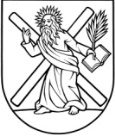  Obecný úrad, Spišské Hanušovce 97, 059 04 Spišské Hanušovce                         tel.: 0524181 421, fax:  052 / 4181 421starosta@spisskehanusovce.sk www.spisskehanusovce.sk__________________________________________________________________________________Výzva na predloženie ponukyV zmysle zákona č. 343/2015 Z. z. o verejnom obstarávaní a o zmene a doplnení niektorých zákonov v znení neskorších predpisov (ďalej len „ZVOD“) Vás žiadame o predloženie ponuky v zmysle § 117 ZVOD na nižšie špecifikovaný predmet zákazky: Automatický zavlažovací systémIdentifikácia verejného obstarávateľa:Obec Spišské HanušovceSpišské Hanušovce 97059 04 Spišské HanušovceIČO: 00326551DIČ: 2020697294Predmet obstarávania: Tribúna na futbalové ihriskoTyp zmluvy, ktorá bude výsledkom verejného obstarávania: zmluva o dielo Podrobný opis predmetu zákazky (predmetu obstarávania): projekt rieši vybudovanie krytej diváckej tribúny na futbalovom ihrisku v obci Spišské Hanušovce. Divácka tribúna bude o dĺžke 5,5 m so 4 radami sedadiel, prekrytá vrátane zábradlia a kotvenia.  Predpokladaná hodnota zákazky:  12 500 € bez DPHMiesto a termín dodania predmetu zákazky:  Futbalové ihrisko Spišské HanušovceLehota na dodanie alebo dokončenie premetu zákazky: 14 dní od podpisu zmluvy o dielo.Financovanie premetu zákazky: vlastné finančné prostriedky mesta + dotácia FZLehota na predloženie ponuky: Ponuky musia byť doručené prostredníctvom komunikačného systému JOSEPHINE do 09. 10. 2022 do 10:00 hod.Spôsob predloženia ponuky:- Uchádzač predkladá ponuku v elektronickej podobe v lehote na predkladanie ponúk.- Ponuka je vyhotovená elektronicky a vložená do systámu JOSEPHINE umiestnenom na webovej adrese https://josephine.proebiz.com/.- Uchádzač má možnosť sa registrovať do systému JOSEPHINE pomocou vyplneniaregistračného formulára a následným prihlásením.- Uchádzač si po prihlásení do systému JOSEPHINE v prehľade - zozname obstarávaní vyberie predmetné obstarávanie a vloží svoju ponuku do určeného formulára na príjem ponúk, ktorý nájde v záložke „Ponuky a žiadosti“.- V predloženej ponuke prostredníctvom systému JOSEPHINE musia byť pripojenépožadované naskenované doklady (odporúčaný formát je .pdf) a vyplnenie celkovej ceny za predmet zákazky, uvedenej v elektronickom formulári. Doklady musia byť k termínu predloženia ponuky platné a aktuálne. - Uchádzačom navrhovaná celková cena za dodanie požadovaného predmetu zákazky, uvedená v ponuke uchádzača, bude vyjadrená v EUR s presnosťou na dve desatinne miesta a vložená do systému JOSEPHINE v tejto štruktúre:• celková cena za predmet zákazky v EUR bez DPH,• DPH v EUR,• celková cena za predmet zákazky v EUR s DPH.- V prípade, že uchádzač predloží listinnú ponuku, verejný obstarávateľ na ňu nebudeprihliadať.- Ponuka, pre účely zadávania tejto zákazky, je prejav slobodnej vôle uchádzača, že chce za úhradu poskytnúť verejnému obstarávateľovi určené plnenie pri dodržaní podmienok stanovených verejným obstarávateľom bez určovania svojich osobitných podmienok.- Ponuku môžu predkladať všetky hospodárske subjekty (fyzické, právnické osoby, alebo skupina fyzických alebo právnických osôb vystupujúcich voči verejnému obstarávateľovi spoločne). - Uchádzač alebo skupina uchádzačov môže predložiť iba jednu ponuku. Uchádzač nemôže byť v tom istom postupe zadávania zákazky členom skupiny dodávateľov, ktorá predkladá ponuku. Verejný obstarávateľ alebo obstarávateľ vylúči uchádzača, ktorý je súčasne členom skupiny dodávateľov.  - Iné miesto na predloženie ponuky ako uvedené v tejto vyzve, verejný obstarávateľ neuzná.- Ponuky predložené po uplynutí lehoty na predloženie ponúk (pri elektronickom podaní je rozhodujúci serverový čas verejného obstarávateľa), nebude zaradená do vyhodnotenia.- Verejný obstarávateľ si vyhradzuje právo predĺžiť lehotu na predkladanie ponúk.- Ponuka musí obsahovať nasledovné doklady a údaje:a. Návrh uchádzača na plnenie kritéria na vyhodnotenie ponúkelektronicky vyplnený v systéme Josephinenávrh na plnenie kritérii (príloha č. 1 vyzvy)b. Podpísané Čestné vyhlásenie uchádzača (príloha č. 2 vyzvy)c. Podpísaný Návrh zmluvy o dielo vo formáte .pdf (príloha č. 3 výzvy)d. Ocenený výkaz výmer vo formáte .xls (príloha č. 4 výzvy)- uchádzač musí oceniť každú položku výkazu výmer a v prípade ocenenia niektorej z položiek výkazu výmer nulovou hodnotou, budú tieto položky považované za už zahrnuté v iných cenách.- verejný obstarávateľ neumožňuje rozdelenie predmetu obstarávania. Uchádzač musí predložiť cenovú ponuku na celý predmet zákazky.- verejný obstarávateľ neumožňuje predkladanie variantných riešení. Ak súčasťou ponukyuchádzača bude aj variantne riešenie, nebude takéto variantne riešenie zaradené dovyhodnotenia.- Uchádzač predkladá ponuku v slovenskom,  alebo v českom jazyku. Ak je jej súčasťou doklad, alebo dokument vyhotovený v cudzom jazyku, predkladá sa spolu s jeho úradným prekladom do slovenčiny; to neplatí pre doklady a dokumenty vyhotovené v českom jazyku. Ponuka musí byť predložená v čitateľnej a reprodukovateľnej podobe.Doplnenie, zmena a odvolanie ponukyUchádzač môže predloženú ponuku doplniť, zmeniť alebo odvolať do uplynutia lehoty na predkladanie ponúk. Doplnenie alebo zmenu ponuky je možné vykonať prostredníctvom funkcionality webovej aplikácie JOSEPHINE v primeranej lehote pred uplynutím lehoty na predkladanie ponúk. Uchádzač pri zmene a odvolaní ponuky postupuje obdobne ako pri vložení prvotnej ponuky (kliknutím na tlačidlo Stiahnuť ponuku a predložením novej ponuky).KomunikáciaV prípade nejasnosti tykajúcich sa požiadaviek uvedených vo Vyzve alebo inej sprievodnejdokumentácii, môže uchádzač elektronicky požiadať verejného obstarávateľa v systémeJOSEPHINE prostredníctvom okna „KOMUNIKÁCIA“ o ich vysvetlenie. Do predmetu správy je uchádzač povinný uviesť „Žiadosť o vysvetlenie“. Uchádzač musí svoju žiadosť doručiť verejnému obstarávateľovi max. 48 hodín (počas pracovných dni) pred uplynutím lehoty na predkladanie ponúk, tak aby mal verejný obstarávateľ dostatok času na spracovanie žiadosti a doručenie odpovede všetkým uchádzačom. Uchádzačom bude vysvetlenie doručeneelektronicky v systéme JOSEPHINE prostredníctvom okna „KOMUNIKÁCIA“ najneskôr 24hodín (počas pracovných dni) pred uplynutím lehoty na predkladanie ponúk. O doručenísprávy bude uchádzač informovaný prostredníctvom notifikačného e-mailu na e-mailovúadresu zadanú pri registrácii.12. Kritériá na vyhodnotenie ponúk s pravidlami ich uplatnenia a spôsob hodnotenia ponúk:- Kritériom na vyhodnotenie ponúk je najnižšia celková cena za predmet zákazkyv EUR s DPH, zaokrúhlená na dve desatinné miesta.- Verejný obstarávateľ po uplynutí lehoty na predkladanie ponúk vyhodnotí splneniepodmienok účasti a požiadaviek na predmet zákazky u uchádzača, ktorý sa umiestnil naprvom mieste v poradí, z hľadiska uplatnenia kritérií na vyhodnotenie ponúk.- V prípade, ak z predložených dokladov nemožno posúdiť ich platnosť alebo splneniepožiadaviek uvedených v tejto Vyzve, verejný obstarávateľ elektronicky požiadauchádzača, ktorý sa umiestnil na prvom mieste v systéme JOSEPHINEprostredníctvom okna „KOMUNIKÁCIA“ o vysvetlenie predložených dokladov.Vysvetlenie uchádzač doručí elektronicky v systéme JOSEPHINE prostredníctvom okna„KOMUNIKÁCIA“.- V prípade, ak ponuka uchádzača, ktorý sa umiestnil na prvom mieste nebudespĺňať požiadavky verejného obstarávateľa, pristúpi k vyhodnoteniu ponuky uchádzača,ktorý sa umiestnil v poradí na nasledujúcom mieste.- Uchádzačom, ktorí nesplnia požiadavky na predmet zákazky zašle verejnýobstarávateľ správu s názvom „Oznámenie o vylúčení“, ktorú elektronicky doručí vsystéme JOSEPHINE prostredníctvom okna „KOMUNIKÁCIA“. O doručení správybude uchádzač informovaný aj prostredníctvom notifikačného e-mailu na e-mailovúadresu zadanú pri registrácii.- Úspešným uchádzačom sa stane uchádzač, ktorý vo svojej ponuke predloží najnižšiucelkovú cenu za predmet zákazky v EUR s DPH. Poradie ostatných uchádzačov sastanovi podľa stanoveného kritéria, t.j. na druhom mieste sa umiestni uchádzač s druhounajnižšou celkovou cenou za predmet zákazky, na treťom mieste sa umiestni uchádzačs treťou najnižšou celkovou cenou za predmet zákazky atď.13. Otváranie ponúk:Dátum: 13.10.2022 o 11:00 hod., systém JOSEPHINE14. Lehota viazanosti ponúk: do 30.09.202215. Podmienky účasti:A. Uchádzač musí spĺňať podmienky účasti tykajúce sa osobného postavenia uvedene vustanovení § 32 ods. 1 psím. e) zákona č. 343/2015 Zúz. o verejnom obstarávaní, t.j. jeoprávnený dodávať tovar, uskutočňovať stavebne prace alebo poskytovať službu.- Splnenie podmienky preverí verejný obstarávateľ na verejne dostupných registroch napr.www.orsr.sk, www.zrsr.sk, t.j. uchádzač nepredkladá v rámci podmienky žiaden doklad.B. Uchádzač musí spĺňať podmienky účasti tykajúce sa osobného postavenia uvedene vustanovení § 32 ods. 1 psím. f) zákona č. 343/2015 Zúz. o verejnom obstarávaní, tej. nemáuložený zákaz účasti vo verejnom obstarávaní potvrdený konečným rozhodnutím vSlovenskej republike alebo v štáte sídla, miesta podnikania alebo obvyklého pobytu.- Splnenie podmienky uchádzač preukazuje predložením čestného vyhlásenia (príloha č.2 Výzvy).- Verejný obstarávateľ si zároveň preverí splnenie podmienky účasti na webovom sídleUVO – Register osôb so zákazom.C. Uchádzač musí spĺňať podmienku neexistencie konfliktu záujmov, t.j. nesmie u nehoexistovať dôvod na vylúčenie podľa §40 ods. 6 psím. f) Zúz. o verejnom obstarávaní.predkladá doklad o tom, že u neho neexistuje dôvod na vylúčenie, t.j. doklad o neprítomnostikonfliktu záujmov v rámci predmetného verejného obstarávania.- Splnenie podmienky uchádzač preukazuje predložením čestného vyhlásenia oneprítomnosti konfliktu záujmov v rámci predmetného verejného obstarávania (príloha č.2 Výzvy).16. Zmluvné podmienky:- Verejný obstarávateľ uzavrie s úspešným uchádzačom v lehote viazanosti ponuky Zmluvuo dielo, ak táto zmluva nebude v rozpore s podmienkami uvedenými v tejto vyzve a spredloženou ponukou úspešného uchádzača.- Predpokladaný termín začiatku realizácie predmetu zmluvy: 10/2022 - Termín ukončenia realizácie: do 14 dní od podpísania zmluvy o dielo- Miesto realizácie: Futbalové ihrisko Spišské Hanušovce.- Zmluva nadobudne platnosť dňom jej podpisu oboma zmluvnými stranami a účinnosť dňomnasledujúcim po dni jej zverejnenia na webovom sídle verejného obstarávateľa.18. Osoby určené pre styk so záujemcami a uchádzačmi: Ing. Jozef Dudžák,  starosta obce.19. Ďalšie informácie verejného obstarávateľa:- Verejný obstarávateľ neorganizuje obhliadku miesta plnenia. Uchádzač si môže obhliadnuťmiesto realizácie kedykoľvek priamo na mieste.- V prípade nesplnenia podmienok účasti, nepredloženia ponuky v súlade s výzvou napredkladanie cenových ponúk, alebo prekročenia predpokladanej hodnoty zákazkyuchádzačmi, verejný obstarávateľ si vyhradzuje právo zrušiť predmetne verejneobstarávanie.- Verejný obstarávateľ bude pri komunikácii s uchádzačmi resp. záujemcami používaťkomunikačne rozhranie systému JOSEPHINE. Tento spôsob komunikácie sa týka akejkoľvekkomunikácie a podaní medzi verejným obstarávateľom a záujemcami, resp. uchádzačmi- Verejný obstarávateľ sa zaväzuje, že osobne údaje poskytnuté uchádzačom budúspracovávane a chránene podľa zákona č. 18/2018 Z. z. o ochrane osobných údajov ao zmene a doplnení niektorých zákonov.V Spišskej Starej Vsi, 22.8.2022..........................................................Ing. Jozef Dudžák, starosta obcePrílohy:1. Návrh uchádzača na plnenie kritéria na vyhodnotenie ponúk2. Čestné vyhlásenie uchádzača3. Návrh zmluvy o dielo4. Výkaz výmer